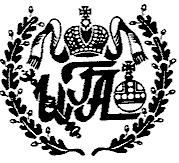 Частное учреждение высшего образования«ИНСТИТУТ ГОСУДАРСТВЕННОГО АДМИНИСТРИРОВАНИЯ»Положение о порядке и условиях зачисления экстернов в аспирантуру Института государственного администрирования для прохождения ими промежуточной и (или) государственной итоговой аттестации Москва  - 2019Нормативно-правовая базаФедеральный закон от 29 декабря 2012 г. № 273 ФЗ «Об образовании в Российской Федерации».Порядок организации и осуществления образовательной деятельности по образовательным программам высшего образования - программам подготовки научно-педагогических кадров в аспирантуре (адъюнктуре) (утвержден приказом Министерства образования и науки Российской Федерации от 19 ноября 2013 г. № 1259).Федеральные государственные образовательные стандарты высшего образования (уровень подготовки кадров высшей квалификации).Общие положенияНастоящее положение определяет условия и порядок зачисления экстернов в аспирантуру ЧУ ВО «ИГА» (далее - ИГА) для прохождения промежуточной и государственной итоговой аттестации.Для прохождения промежуточной и государственной итоговой аттестации могут быть зачислены:лица, осваивающие программу аспирантуры в форме самообразования;лица, обучавшиеся в другой организации по не имеющей государственной аккредитации программе аспирантуры.Зачисление и организация прохождения промежуточной и государственной итоговой аттестации экстернами допускается в том случае, если в ИГА реализуется имеющая государственную аккредитацию образовательная программа по соответствующему направлению подготовки аспирантов.ИГА несет ответственность только за организацию и проведение промежуточной и государственной итоговой аттестации, а также за обеспечение соответствующих прав экстерна.Порядок зачисления экстернов для прохождения промежуточной и государственной итоговой аттестацииДля прохождения промежуточной и государственной итоговой аттестации может быть зачислено лицо, имеющее образование не ниже высшего образования (специалитет или магистратура), наличие которого подтверждено документом установленного образца об образовании и квалификации или документом государственного образца об образовании и квалификации.Требования к лицам, зачисляемым для прохождения аттестации в качестве экстернов, а также перечень предоставляемых документов устанавливаются ежегодно правилами приема в аспирантуру.Решение о возможности зачисления экстернов для прохождения промежуточной и государственной итоговой аттестации принимается приемной комиссии по приему в аспирантуру.Основанием для зачисления экстерна является договор об оказании образовательных услуг и приказ о допуске экстерна для промежуточной и государственной итоговой аттестации. Договор заключается на период прохождения аттестации.Порядок организации и промежуточной и государственной итоговойаттестацииОрганизацию и 	проведение промежуточной и государственнойитоговой	аттестации для экстернов	в аспирантуре осуществляет заведующий аспирантурой.Индивидуальный	учебный	план экстерна,	предусматривающийпрохождение им промежуточной и государственной итоговой аттестации, утверждается не позднее 1 месяца с даты зачисления. Для выполнения выпускной научно-квалификационной работы экстерну назначается руководитель.После зачисления экстерна он может быть допущен до аттестационных испытаний по соответствующей образовательной программе в сроки, не превышающие указанные в договоре.Результаты промежуточной	аттестации заносятся в зачетные иэкзаменационные ведомости.Учебные дисциплины, освоенные экстерном в другой образовательной организации, по не имеющей аккредитации образовательной программе, не подлежат перезачету.Государственная итоговая аттестация проводится государственной экзаменационной комиссией в составе группы обучающихся в утвержденные дни заседаний соответствующих государственных экзаменационных комиссий. Результаты прохождения государственной итоговой аттестации экстерном отражаются в протоколах государственной экзаменационной комиссии.К государственной итоговой аттестации допускается экстерн, успешно завершивший в полном объеме освоение образовательной программы, подтверждаемое результатами промежуточной аттестации по образовательной программе, имеющей государственную аккредитацию.При успешном прохождении аттестации экстерну выдается справка об обучении установленного образца.При успешном прохождении государственной итоговой аттестации экстерну выдается документ об образовании и квалификации установленного образца.ПРИНЯТОрешением Ученого совета ИГА
от «26» августа 2019 г.(протокол № 8)Приложение № 117к приказу ректора ЧУ ВО «ИГА»         от «28» августа 2019 г.  № 42/4